Szilikon tömítés SI 160Csomagolási egység: 1 darabVálaszték: K
Termékszám: 0175.0241Gyártó: MAICO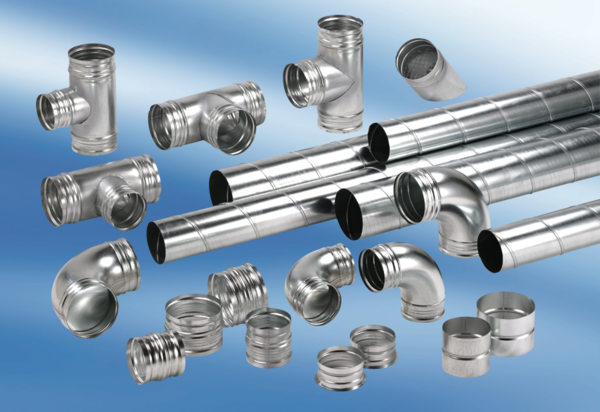 